广 深 铁 路 股 份 有 限 公 司广 深 铁 路 股 份 有 限 公 司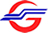 采购审前公示采购审前公示2018年1月17日2018年1月17日采购项目名称广州工务段更换可动心道岔招标公告编号深铁物招2018字01号拟采用的采购方式谈判性采购改变招标方式原因经发布二次招标公告后，合资格报名单位不足三家招标公告发布网站中国采购与招标网（http://www.chinabidding.com.cn)     广深铁路股份有限公司（http://www.gsrc.com)               广深铁路股份有限公司办公网      招标公告发布时间第一次：2018年1月3日                                             第二次：2018年1月10日公示时间2018年1月17日到2018年1月19日公示部门电话及传真电话0755-61383293，传真0755-61382451